REQUERIMENTO Nº 76/2021Requer informações sobre a revitalização e melhoria em praça pública no bairro Parque Planalto.Senhor Presidente,Senhores Vereadores, CONSIDERANDO que, este vereador foi procurado por munícipes solicitando apoio para a revitalização como também instalação de área de lazer e entretenimento na Praça Pública, localizada entre a Ruas Clovis Bevilacqua, Rua José Paiosin, Ademar Semmler, no bairro Parque Planalto;  CONSIDERANDO que a população expôs que atualmente a aludida praça não é um espaço moderno, ou seja, não possui paisagismo, playground, iluminação de LED, bancos, poda de árvores, academia ao ar livre e principalmente calçada entorno da praça;CONSIDERANDO que nos últimos anos, a Administração Municipal executou benfeitorias em vários espaços públicos da cidade e o bairro Parque Planalto, não fora contemplado com a reforma desta praça, o que, poderia se tornar um espaço frequentado por famílias para o lazer, pratica de exercícios físicos e entretenimento para as crianças;CONSIDERANDO a função desse vereador junto ao poder legislativo é a fiscalização dos atos do Poder Executivo, abrangendo os atos administrativos, de gestão e fiscalização;    CONSIDERANDO que, para fornecer as informações corretas aos munícipes;REQUEIRO que, nos termos do Art. 10, Inciso X, da Lei Orgânica do município de Santa Bárbara d’Oeste, combinado com o Art. 63, Inciso IX, do mesmo diploma legal, seja oficiado Excelentíssimo Senhor Prefeito Municipal para que encaminhe a esta Casa de Leis as seguintes informações: 1º) Diante do exposto, é de conhecimento da Administração Municipal a solicitação deste vereador a pedido da população, para a reforma na referida praça pública (Melhoria na iluminação, pista de caminhada, calçamento, academia ao ar livre, área de lazer infantil e adulto, gerando melhora na segurança)?2º) A Administração Municipal tem projeto ou planejamento de intervir nesta praça pública e realizar a revitalização e melhoria necessária assim como feito em outros pontos da cidade? 3º) Se a resposta da questão 2 for positiva. Quando iniciará a revitalização no local?4º) Se acaso for negativo a questão 2. Existe a possibilidade de estudos para ser atendido este pedido no local? Se sim, qual a secretaria responsável?5º) Outras informações que julgarem pertinentes sobre o assunto.Plenário “Dr. Tancredo Neves”, em 25 de janeiro de 2.021.          Reinaldo Casimiro         -Vereador-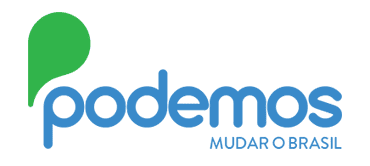 